Chủ đề: [Giải toán 6 Cánh Diều] - Toán 6 tập 2 - Chương 6. Hình học phẳng     Mời các em học sinh cùng tham khảo chi tiết gợi ý giải Bài 2 trang 100 theo nội dung bài 5 "Góc" sách giáo khoa Toán 6 Cánh Diều tập 2 theo chương trình mới của Bộ GD&ĐTGiải Bài 2 trang 100 SGK Toán 6 tập 2 Cánh DiềuCâu hỏiĐọc tên các điểm nằm trong góc xOy ở Hình 87.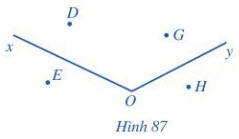 GiảiỞ Hình 87: Các điểm nằm trong  là điểm: D và G.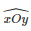 -/-Vậy là trên đây Đọc tài liệu đã hướng dẫn các em hoàn thiện phần giải bài tập SGK: Bài 2 trang 100 SGK Toán 6 tập 2 Cánh Diều. Chúc các em học tốt.